Publicado en Madrid el 28/02/2019 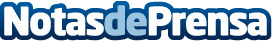 Check Point Software Technologies anuncia sus resultados económicos de 2018La compañía experimenta un crecimiento tanto en el último cuatrimestre del año como en términos anualesDatos de contacto:Álvaro JambrinaNota de prensa publicada en: https://www.notasdeprensa.es/check-point-software-technologies-anuncia-sus Categorias: Internacional Nacional Finanzas Software Ciberseguridad Recursos humanos http://www.notasdeprensa.es